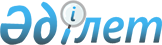 О внесении изменений и дополнений в решение районного маслихата от 20 декабря 2012 года N 10/1 "О районном  бюджете Тимирязевского района на 2013-2015 годы"
					
			Утративший силу
			
			
		
					Решение маслихата Тимирязевского района Северо-Казахстанской области от 29 марта 2013 года N 11/3. Зарегистрировано Департаментом юстиции Северо-Казахстанской области 17 апреля 2013 года N 2241. Утратило силу (письмо Тимирязевского районного маслихата Северо-Казахстанской области от 26 июня 2014 года N 483)      Сноска. Утратило силу (письмо Тимирязевского районного маслихата Северо-Казахстанской области от 26.06.2014 N 483)

      В соответствии со статьей 109 Бюджетного кодекса Республики Казахстан от 4 декабря 2008 года № 95-IV, и статьей 21 Закона Республики Казахстан от 24 марта 1998 года № 213 «О нормативных правовых актах», Тимирязевский районный маслихат РЕШИЛ:



      1. Внести в решение районного маслихата «О районном бюджете Тимирязевского района на 2013-2015 годы» от 20 декабря 2012 года № 10/1 (зарегистрированное в Реестре государственной регистрации нормативных правовых актов за № 2071 от 17 января 2013 года, опубликованное 2 февраля 2013 года в районной газете «Көтерілген тың» № 5 (246), 2 февраля 2013 года в районной газете «Нива» № 5 (2038), следующие изменения и дополнения:



      пункт 1 изложить в следующей редакции:

      «1. Утвердить районный бюджет Тимирязевского района на 2013-2015 годы согласно приложениям 1, 2 и 3 соответственно, в том числе на 2013 год в следующих объемах: 

      1) доходы – 1 792 912 тысячи тенге, в том числе по:

      налоговым поступлениям – 201 599 тысяч тенге;

      неналоговым поступлениям – 1 400 тысяч тенге;

      поступления от продажи основного капитала- 31 822 тысячи тенге;

       поступления трансфертов – 1 558 091 тысяч тенге; 

      2) затраты – 1 830 036,8 тысяч тенге; 

      3) чистое бюджетное кредитование – 34 936,4 тысяч тенге, в том числе:

      бюджетные кредиты – 38 947,4 тысяч тенге, 

      погашение бюджетных кредитов – 4011 тысяч тенге; 

      4) сальдо по операциям с финансовыми активами – 5 047 тысяч тенге, в том числе:

      приобретение финансовых активов – 5 047 тысяч тенге;

      поступления от продажи финансовых активов государства – 0 тысяч тенге;

      5) дефицит (профицит) бюджета – -77 108,2 тысяч тенге;

      6) финансирование дефицита бюджета – 77 108,2 тысяч тенге, в том числе:

      поступление займов – 38947 тысяч тенге;

      погашение займов – 4011 тысяч тенге;

      используемые остатки бюджетных средств – 42 172,2 тысяч тенге.». 



      пункт 8 изложить в следующей редакции:

      «8. Учесть в районном бюджете на 2013 год целевые трансферты из республиканского бюджета в сумме 349 508 тысяч тенге в следующих размерах:

      1) 17 907 тыс. тенге - на проведение противоэпизоотических мероприятий;

      2) 4 791 тыс. тенге - для реализации мер социальной поддержки специалистов;

      3) 16 388 тыс. тенге - на оснащение учебным оборудованием кабинетов физики, химии, биологии в государственных учреждениях основного среднего и общего среднего образования;

      4) 800 тыс. тенге - на обеспечение оборудованием, программным обеспечением детей-инвалидов, обучающихся на дому;

      5) 6 328 тыс. тенге - на ежемесячную выплату денежных средств опекунам (попечителям) на содержание ребенка - сироты (детей-сирот), и ребенка (детей), оставшегося без попечения родителей;

      6) 14 403 тыс. тенге - на увеличение размера доплаты за квалификационную категорию учителям школ и воспитателям дошкольных организаций образования;

      7) 3 196 тыс. тенге – на повышение оплаты труда учителям, прошедшим повышение квалификации по трехуровневой системе;

      8) 16 309 тыс. тенге – на реализацию государственного образовательного заказа в дошкольных организациях образования по Тимирязевскому району на 2013 год;

      9) 708 тыс. тенге – на предоставление специальных социальных услуг нуждающимся гражданам на дому;

      10) 235 312 тыс. тенге – на реконструкцию отвода магистрального водовода на село Хмельницкое Тимирязевского района и сооружений на площадке водопроводных сетей;

      11) 17 797 тыс. тенге – на строительство 12-квартирного жилого дома в селе Тимирязево; 

      12) 5 178 тыс.тенге – на развитие инженерно-коммуникационной инфраструктуры 12-квартирного жилого дома в селе Тимирязево;

      13) 10 391 тыс. тенге – на реализацию мер по содействию экономическому развитию сельских округов в рамках Программы «Развитие регионов», утвержденной постановлением Правительства Республики Казахстан от 26 июля 2011 года № 862 «Об утверждении Программы "Развитие регионов"». 



      пункт 10 изложить в следующей редакции:

      «10. Предусмотреть в районном бюджете на 2013 год целевые трансферты из областного бюджета в сумме 46 892 тыс. тенге в следующих размерах:

      1) 1 000 тыс. тенге - на установку противопожарной сигнализации, приобретение средств пожаротушения, услуг по обработке деревянных покрытий (конструкций) для объектов образования;

      2) 300 тыс. тенге – на приобретение и установку аппаратуры для видеонаблюдения в организациях образования;

      3) 287 тыс. тенге - на внедрение электронных учебников в организациях образования;

      4) 53 тыс. тенге – на установление границ населенных пунктов;

      5) 21 721 тыс. тенге – на строительство 12-квартирного жилого дома в селе Тимирязево;

      6) 23 531 тыс. тенге – на реконструкцию отвода магистрального водовода на селе Хмельницкое Тимирязевского района и сооружений на площадке водопроводных сетей.».



      пункт 11 изложить в следующей редакции:

      «11. Утвердить резерв местного исполнительного органа района на 2013 год в сумме 993 тысяч тенге.». 



      дополнить пунктом 17-1 следующего содержания:

      «17-1. Предусмотреть расходы районного бюджета за счет свободных остатков бюджетных средств, сложившихся на начало финансового года, неиспользованных (недоиспользованных) сумм целевых трансфертов на развитие, выделенных из республиканского бюджета в 2012 году, разрешенных к использованию (доиспользованию) в текущем финансовом году, и возврата целевых трансфертов республиканского и местного бюджетов, неиспользованных в 2012 году согласно приложению 10».



      Приложения 1, 3, 5 к указанному решению изложить в новой редакции согласно приложению 1, 2, 3 к настоящему решению (прилагается);

      дополнить приложением 10 к указанному решению согласно приложению 4 к настоящему решению. 



      18. Настоящее решение вводится в действие с 1 января 2013 года.      Председатель XI сессии                     Секретарь

      районного маслихата                        районного маслихата

      Н. Усенков                                 С. Мустафин      СОГЛАСОВАНО 27 марта 2013 года      Начальник государственного

      учреждения «Отдел экономики

      и бюджетного планирования

      Тимирязевского района                      Г. Кожахметова

Приложение 1

к решению маслихата

от 29 марта 2013 года № 11/3Приложение 1

к решению маслихата

от 20 декабря 2012 года № 10/1 Бюджет Тимирязевского района на 2013 год

Приложение 2

к решению маслихата

от 29 марта 2013 года № 11/3Приложение 3

к решению маслихата

от 20 декабря 2012 года № 10/1 Бюджет Тимирязевского района на 2015 год

Приложение 3

к решению маслихата

от 29 марта 2013 года № 11/3Приложение 5

к решению маслихата

от 20 декабря 2012 года № 10/1 Перечень текущих бюджетных программ бюджета по сельским округам Тимирязевского района на 2013 годпродолжение таблицыпродолжение таблицы

Приложение 4

к решению маслихата

от 29 марта 2013 года № 11/3Приложение 10

к решению маслихата

от 20 декабря 2012 года № 10/1 Направление свободных остатков бюджетных средств, сложившихся на 1 января 2013 года,направление сумм целевых трансфертов, выделенных из республиканского бюджета, разрешенных к использованию (доиспользованию) в текущем финансовом году и возврат целевых трансфертов республиканского и областного бюджетов, неиспользованных в 2012 году
					© 2012. РГП на ПХВ «Институт законодательства и правовой информации Республики Казахстан» Министерства юстиции Республики Казахстан
				Ка-

те-

го-

рияКла-

ссПод-

кла-

ссНаименованиеСумма, тыс. тенгеI. Доходы1 792 9121Налоговые поступления201 59903Социальный налог101 0001Социальный налог101 00004Налоги на собственность84 7241Налоги на имущество51 5543Земельный налог3 4584Налог на транспортные средства 15 7125Единый земельный налог14 00005Внутренние налоги на товары, работы и услуги14 3112Акцизы3 5733Поступления за использование природных и других ресурсов7 5004Сборы за ведение предпринимательской и профессиональной деятельности3 23808Плата за размещение наружной (визуальной) рекламы в полосе отвода автомобильных дорог общего пользования местного значения и в населенных пунктах1 5641Государственная пошлина1 5642Неналоговые поступления1 40001Доходы от государственной собственности4005Доходы от аренды имущества, находящегося в государственной собственности40006Прочие неналоговые поступления1 0001Прочие неналоговые поступления1 0003Поступления от продажи основного капитала31 82201Продажа государственного имущества, закрепленного за государственными учреждениями5001Продажа государственного имущества, закрепленного за государственными учреждениями50003Продажа земли и нематериальных активов31 3221Продажа земли31 3224Поступления трансфертов1 558 09102Трансферты из вышестоящих органов государственного управления1 558 0912Трансферты из областного бюджета1 558 091Функц. группаФункц. группаФункц. группаФункц. группаСумма, тыс. тенгеАдминистраторАдминистраторАдминистраторСумма, тыс. тенгеПрограммаПрограммаСумма, тыс. тенгеНаименованиеСумма, тыс. тенгеЗатраты1 830 036,81Государственные услуги общего характера195 282112Аппарат маслихата района (города областного значения)11 174001Услуги по обеспечению деятельности маслихата района (города областного значения)10 874003Капитальные расходы государственного органа300122Аппарат акима района (города областного значения)53 215001Услуги по обеспечению деятельности акима района (города областного значения)49 657003Капитальные расходы государственного органа3 558123Аппарат акима района в городе, города районного значения, поселка, аула (села), аульного (сельского) округа112 643001Услуги по обеспечению деятельности акима района в городе, города районного значения, поселка, аула (села), аульного (сельского) округа110 923022Капитальные расходы государственного органа1 720452Отдел финансов района (города областного значения)10 786001Услуги по реализации государственной политики в области исполнения бюджета района (города областного значения) и управления коммунальной собственностью района (города областного значения)10 427003Проведение оценки имущества в целях налогооблажения130011Учет, хранение, оценка и реализация имущества, поступившего в коммунальную собственность229453Отдел экономики и бюджетного планирования района (города областного значения)7 464001Услуги по реализации государственной политики в области формирования и развития экономической политики, системы государственного планирования и управления района (города областного значения)7 334004Капитальные расходы государственного органа1302Оборона3 522122Аппарат акима района (города областного значения)3 522005Мероприятия в рамках исполнения всеобщей воинской обязанности2837006Предупреждение и ликвидация чрезвычайных ситуаций масштаба района (города областного значения)345007Мероприятия по профилактике и тушению степных пожаров районного (городского) масштаба, а также пожаров в населенных пунктах, в которых не созданы органы государственной противопожарной службы3404Образование1 077 412123Аппарат акима района в городе, города районного значения, поселка, аула (села), аульного (сельского) округа760005Организация бесплатного подвоза учащихся до школы и обратно в аульной (сельской) местности760464Отдел образования района (города областного значения)1 076 652001Услуги по реализации государственной политики на местном уровне в области образования6 660003Общеобразовательное обучение915 192005Приобретение и доставка учебников, учебно-методических комплексов для государственных учреждений образования района (города областного значения)5 693006Дополнительное образование для детей35235009Обеспечение деятельности организаций дошкольного воспитания и обучения31059015Ежемесячная выплата денежных средств опекунам (попечителям) на содержание ребенка-сироты (детей-сирот), и ребенка (детей), оставшегося без попечения родителей6328020Обеспечение оборудованием, программным обеспечением детей-инвалидов, обучающихся на дому800040Реализация государственного образовательного заказа в дошкольных организациях образования16309067Капитальные расходы подведомственных государственных учреждений и организаций593766Социальная помощь и социальное обеспечение58 570451Отдел занятости и социальных программ района (города областного значения)58 570001Услуги по реализации государственной политики на местном уровне в области обеспечения занятости и реализации социальных программ для населения17 427002Программа занятости12 930005Государственная адресная социальная помощь4 900007Социальная помощь отдельным категориям нуждающихся граждан по решениям местных представительных органов1815010Материальное обеспечение детей-инвалидов, воспитывающихся и обучающихся на дому525011Оплата услуг по зачислению, выплате и доставке пособий и других социальных выплат331014Оказание социальной помощи нуждающимся гражданам на дому10 652016Государственные пособия на детей до 18 лет8 600017Обеспечение нуждающихся инвалидов обязательными гигиеническими средствами и предоставление услуг специалистами жестового языка, индивидуальными помощниками в соответствии с индивидуальной программой реабилитации инвалида1179023Обеспечение деятельности центров занятости населения2117Жилищно-коммунальное хозяйство339 699123Аппарат акима района в городе, города районного значения, поселка, аула (села), аульного (сельского) округа6 010008Освещение улиц населенных пунктов3731010Содержание мест захоронений и погребение безродных96011Благоустройство и озеленение населенных пунктов375014Организация водоснабжения населенных пунктов1808,3458Отдел жилищно-коммунального хозяйства, пассажирского транспорта и автомобильных дорог района (города областного значения)971018Благоустройство и озеленение населенных пунктов971467Отдел строительства района (города областного значения)332717,7003Проектирование, строительство и (или) приобретение жилья коммунального жилищного фонда39518,6004Проектирование, развитие, обустройство и (или) приобретение инженерно-коммуникационной инфраструктуры5228058Развитие системы водоснабжения и водоотведения в сельских населенных пунктах258843072Строительство и (или) приобретение служебного жилища и развитие и (или) приобретение инженерно-коммуникационной инфраструктуры в рамках Программы занятости 202029128,18Культура, спорт, туризм и информационное пространство73 930123Аппарат акима района в городе, города районного значения, поселка, аула (села), аульного (сельского) округа11 826006Поддержка культурно-досуговой работы на местном уровне11826455Отдел культуры и развития языков района (города областного значения)41 654001Услуги по реализации государственной политики на местном уровне в области развития языков и культуры5 578003Поддержка культурно-досуговой работы14541006Функционирование районных (городских) библиотек20691007Развитие государственного языка и других языков народа Казахстана619032Капитальные расходы подведомственных государственных учреждений и организаций225456Отдел внутренней политики района (города областного значения)11 742001Услуги по реализации государственной политики на местном уровне в области информации, укрепления государственности и формирования социального оптимизма граждан6 142002Услуги по проведению государственной информационной политики через газеты и журналы5 300003Реализация мероприятий в сфере молодежной политики300465Отдел физической культуры и спорта района (города областного значения)8708001Услуги по реализации государственной политики на местном уровне в сфере физической культуры и спорта4275004Капитальные расходы государственного органа430007Подготовка и участие членов сборных команд района (города областного значения) по различным видам спорта на областных спортивных соревнованиях400310Сельское, водное, лесное, рыбное хозяйство, особо охраняемые природные территории, охрана окружающей среды и животного мира, земельные отношения42 314463Отдел земельных отношений района (города областного значения)5 641001Услуги по реализации государственной политики в области регулирования земельных отношений на территории района (города областного значения)5588006Землеустройство, проводимое при установлении границ городов районного значения, районов в городе, поселков аулов (сел), аульных (сельских) округов53474Отдел сельского хозяйства и ветеринарии района (города областного значения)36 673001Услуги по реализации государственной политики на местном уровне в сфере сельского хозяйства и ветеринарии 13 604007Организация отлова и уничтожения бродячих собак и кошек371013Проведение противоэпизоотических мероприятий17907099Реализация мер по оказанию социальной поддержки специалистов479111Промышленность, архитектурная, градостроительная и строительная деятельность5 233467Отдел строительства района (города областного значения)5 233001Услуги по реализации государственной политики на местном уровне в области строительства5103017Капитальные расходы государственного органа13012Транспорт и коммуникации6 900123Аппарат акима района в городе, города районного значения, поселка, аула (села), аульного (сельского) округа1 400013Обеспечение функционирования автомобильных дорог в городах районного значения, поселках, аулах (селах), аульных (сельских) округах1 400458Отдел жилищно-коммунального хозяйства, пассажирского транспорта и автомобильных дорог района (города областного значения)5 500023Обеспечение функционирования автомобильных дорог5 50013Прочие22 666123Аппарат акима района в городе, города районного значения, поселка, аула (села), аульного (сельского) округа10 391040Реализация мер по содействию экономическому развитию регионов в рамках Программы «Развитие регионов»10 391452Отдел финансов района (города областного значения)993012Резерв местного исполнительного органа района (города областного значения) 993458Отдел жилищно-коммунального хозяйства, пассажирского транспорта и автомобильных дорог района (города областного значения)5 523001Услуги по реализации государственной политики на местном уровне в области жилищно-

коммунального хозяйства, пассажирского транспорта и автомобильных дорог5 523469Отдел предпринимательства района (города областного значения)5 759001Услуги по реализации государственной политики на местном уровне в области развития предпринимательства и промышленности5 75915Трансферты4 508,8452Отдел финансов района (города областного значения)3 240006Возврат неиспользованных (недоиспользованных) целевых трансфертов1 268,8024Целевые текущие трансферты в вышестоящие бюджеты в связи с передачей функций государственных органов из нижестоящего уровня государственного управления в вышестоящий3 240III. Чистое бюджетное кредитование34 936,4Бюджетные кредиты38 947,410Сельское, водное, лесное, рыбное хозяйство, особо охраняемые природные территории, охрана окружающей среды и животного мира, земельные отношения38 947,4474Отдел сельского хозяйства и ветеринарии района (города областного значения)38 947,4009Бюджетные кредиты для реализации мер социальной поддержки специалистов38 947,4КатегорияКатегорияКатегорияКатегорияСумма, тыс. тенгеКлассКлассКлассСумма, тыс. тенгеПодклассПодклассСумма, тыс. тенгеНаименованиеСумма, тыс. тенге5Погашение бюджетных кредитов4 01101Погашение бюджетных кредитов4 0111Погашение бюджетных кредитов, выданных из государственного бюджета 4 011IV.Сальдо по операциям с финансовыми активами5 047Приобретение финансовых активов5 04713Прочие5 047458Отдел жилищно-коммунального хозяйства, пассажирского транспорта и автомобильных дорог района (города областного значения)5 047065Формирование или увеличение уставного капитала юридических лиц5 047КатегорияКатегорияКатегорияКатегорияСумма, тыс. тенгеКлассКлассКлассСумма, тыс. тенгеПодклассПодклассСумма, тыс. тенгеНаименованиеСумма, тыс. тенгеV. Дефицит (профицит) бюджета-77 108,2VI. Финансирование дефицита (использование профицита) бюджета77 108,27Поступления займов38 94701Внутренние государственные займы38 9472Договоры займа38 947Функц.группаФункц.группаФункц.группаФункц.группаСумма, тыс. тенгеАдминистраторАдминистраторАдминистраторСумма, тыс. тенгеПрограммаПрограммаСумма, тыс. тенгеНаименованиеСумма, тыс. тенге16Погашение займов4 011452Отдел финансов района (города областного значения)4011008Погашение долга местного исполнительного органа перед вышестоящим бюджетом4011КатегорияКатегорияКатегорияКатегорияСумма, тыс. тенгеКлассКлассКлассСумма, тыс. тенгеПодклассПодклассСумма, тыс. тенгеНаименованиеСумма, тыс. тенге8Используемые остатки бюджетных средств42172,201Остатки бюджетных средств42172,21Свободные остатки бюджетных средств42172,2КатегорияКатегорияКатегорияКатегорияСумма, тыс. тенгеКлассКлассКлассСумма, тыс. тенгеПодклассПодклассСумма, тыс. тенгеНаименованиеСумма, тыс. тенгеI. Доходы1 435 0381Налоговые поступления219 46203Социальный налог101 6501Социальный налог101 65004Налоги на собственность99 6021Налоги на имущество66 1133Земельный налог4 0514Налог на транспортные средства 15 6995Единый земельный налог13 73905Внутренние налоги на товары, работы и услуги16 4202Акцизы4 0903Поступления за использование природных и других ресурсов8 5874Сборы за ведение предпринимательской и профессиональной деятельности3 74308Плата за размещение наружной (визуальной) рекламы в полосе отвода автомобильных дорог общего пользования местного значения и в населенных пунктах1 7901Государственная пошлина 1 7902Неналоговые поступления1 90701Доходы от государственной собственности4075Доходы от аренды имущества, находящегося в государственной собственности40706Прочие неналоговые поступления1 5001Прочие неналоговые поступления1 5003Поступления от продажи основного капитала7 62001Продажа государственного имущества, закрепленного за государственными учреждениями1301Продажа государственного имущества, закрепленного за государственными учреждениями13003Продажа земли и нематериальных активов7 4901Продажа земли7 4904Поступления трансфертов1 206 04902Трансферты из вышестоящих органов государственного управления1 206 0492Трансферты из областного бюджета1 206 049Функц. группаФункц. группаФункц. группаФункц. группаСумма, тыс. тенгеАдминистраторАдминистраторАдминистраторСумма, тыс. тенгеПрограммаПрограммаСумма, тыс. тенгеНаименованиеСумма, тыс. тенгеЗатраты1 435 0381Государственные услуги общего характера200 258112Аппарат маслихата района (города областного значения)11 297001Услуги по обеспечению деятельности маслихата района (города областного значения)11 297122Аппарат акима района (города областного значения)51 449001Услуги по обеспечению деятельности акима района (города областного значения)51 449123Аппарат акима района в городе, города районного значения, поселка, аула (села), аульного (сельского) округа119 908001Услуги по обеспечению деятельности акима района в городе, города районного значения, поселка, аула (села), аульного (сельского) округа119 908452Отдел финансов района (города областного значения)10 843001Услуги по реализации государственной политики в области исполнения бюджета района (города областного значения) и управления коммунальной собственностью района (города областного значения)10 325003Проведение оценки имущества в целях налогооблажения273011Учет, хранение, оценка и реализация имущества, поступившего в коммунальную собственность245453Отдел экономики и бюджетного планирования района (города областного значения)6 761001Услуги по реализации государственной политики в области формирования и развития экономической политики, системы государственного планирования и управления района (города областного значения)6 7612Оборона4 075122Аппарат акима района (города областного значения)4 075005Мероприятия в рамках исполнения всеобщей воинской обязанности3315006Предупреждение и ликвидация чрезвычайных ситуаций масштаба района (города областного значения)380007Мероприятия по профилактике и тушению степных пожаров районного (городского) масштаба, а также пожаров в населенных пунктах, в которых не созданы органы государственной противопожарной службы3804Образование1 029 390123Аппарат акима района в городе, города районного значения, поселка, аула (села), аульного (сельского) округа870005Организация бесплатного подвоза учащихся до школы и обратно в аульной (сельской) местности 870464Отдел образования района (города областного значения)1 028 520001Услуги по реализации государственной политики на местном уровне в области образования 6 760003Общеобразовательное обучение 951 178005Приобретение и доставка учебников, учебно-методических комплексов для государственных учреждений образования района (города областного значения)6 072006Дополнительное образование для детей 34155009Обеспечение деятельности организаций дошкольного воспитания и обучения303556Социальная помощь и социальное обеспечение73 122451Отдел занятости и социальных программ района (города областного значения)73 122001Услуги по реализации государственной политики на местном уровне в области обеспечения занятости и реализации социальных программ для населения19 457002Программа занятости14 335005Государственная адресная социальная помощь5 610007Социальная помощь отдельным категориям нуждающихся граждан по решениям местных представительных органов11078010Материальное обеспечение детей-инвалидов, воспитывающихся и обучающихся на дому601011Оплата услуг по зачислению, выплате и доставке пособий и других социальных выплат643014Оказание социальной помощи нуждающимся гражданам на дому10 203016Государственные пособия на детей до 18 лет9 846017Обеспечение нуждающихся инвалидов обязательными гигиеническими средствами и предоставление услуг специалистами жестового языка, индивидуальными помощниками в соответствии с индивидуальной программой реабилитации инвалида13497Жилищно-коммунальное хозяйство4 946123Аппарат акима района в городе, города районного значения, поселка, аула (села), аульного (сельского) округа4 946008Освещение улиц населенных пунктов4029010Содержание мест захоронений и погребение безродных108011Благоустройство и озеленение населенных пунктов634014Организация водоснабжения населенных пунктов1758Культура, спорт, туризм и информационное пространство76 281455Отдел культуры и развития языков района (города областного значения)53 369001Услуги по реализации государственной политики на местном уровне в области развития языков и культуры7 330003Поддержка культурно-досуговой работы25073006Функционирование районных (городских) библиотек20281007Развитие государственного языка и других языков народа Казахстана685456Отдел внутренней политики района (города областного значения)13 529001Услуги по реализации государственной политики на местном уровне в области информации, укрепления государственности и формирования социального оптимизма граждан6 613002Услуги по проведению государственной информационной политики через газеты и журналы 6 572003Реализация мероприятий в сфере молодежной политики344465Отдел физической культуры и спорта района (города областного значения)9383001Услуги по реализации государственной политики на местном уровне в сфере физической культуры и спорта4800007Подготовка и участие членов сборных команд района (города областного значения) по различным видам спорта на областных спортивных соревнованиях458310Сельское, водное, лесное, рыбное хозяйство, особо охраняемые природные территории, охрана окружающей среды и животного мира, земельные отношения21 387463Отдел земельных отношений района (города областного значения)6 377001Услуги по реализации государственной политики в области регулирования земельных отношений на территории района (города областного значения)6377474Отдел сельского хозяйства и ветеринарии района (города областного значения)15 010001Услуги по реализации государственной политики на местном уровне в сфере сельского хозяйства и ветеринарии 14 600007Организация отлова и уничтожения бродячих собак и кошек41011Промышленность, архитектурная, градостроительная и строительная деятельность5 782467Отдел строительства района (города областного значения)5 782001Услуги по реализации государственной политики на местном уровне в области строительства578212Транспорт и коммуникации5 742123Аппарат акима района в городе, города районного значения, поселка, аула (села), аульного (сельского) округа665013Обеспечение функционирования автомобильных дорог в городах районного значения, поселках, аулах (селах), аульных (сельских) округах665458Отдел жилищно-коммунального хозяйства, пассажирского транспорта и автомобильных дорог района (города областного значения)5 077023Обеспечение функционирования автомобильных дорог5 07713Прочие14 055452Отдел финансов района (города областного значения)3 435012Резерв местного исполнительного органа района (города областного значения)3 435458Отдел жилищно-коммунального хозяйства, пассажирского транспорта и автомобильных дорог района (города областного значения)4 879001Услуги по реализации государственной политики на местном уровне в области жилищно-коммунального хозяйства, пассажирского транспорта и автомобильных дорог4 879469Отдел предпринимательства района (города областного значения)5 741001Услуги по реализации государственной политики на местном уровне в области развития предпринимательства и промышленности 5 741III. Чистое бюджетное кредитование-4 011Бюджетные кредиты0КатегорияКатегорияКатегорияКатегорияСумма, тыс. тенгеКлассКлассКлассСумма, тыс. тенгеПодклассПодклассСумма, тыс. тенгеНаименованиеСумма, тыс. тенге5Погашение бюджетных кредитов4 01101Погашение бюджетных кредитов4 0111Погашение бюджетных кредитов, выданных из государственного бюджета 4 011IV. Сальдо по операциям с финансовыми активами0КатегорияКатегорияКатегорияКатегорияСумма, тыс. тенгеКлассКлассКлассСумма, тыс. тенгеПодклассПодклассСумма, тыс. тенгеНаименованиеСумма, тыс. тенгеV. Дефицит (профицит) бюджета4 011VI. Финансирование дефицита (использование профицита) бюджета-4 0117Поступления займов0Функц. группаФункц. группаФункц. группаФункц. группаСумма, тыс. тенгеАдминистраторАдминистраторАдминистраторСумма, тыс. тенгеПрограммаПрограммаСумма, тыс. тенгеНаименованиеСумма, тыс. тенге16Погашение займов4 011452Отдел финансов района (города областного значения)4011008Погашение долга местного исполнительного органа перед вышестоящим бюджетом4011Функц. группаФункц. группаФункц. группаФункц. группаСумма (тыс. тенге)УчреждениеУчреждениеУчреждениеСумма (тыс. тенге)ПрограммаПрограммаСумма (тыс. тенге)НаименованиеСумма (тыс. тенге)II. Затраты143 030,31Государственные услуги общего характера112 643123Аппарат акима района в городе, города районного значения, поселка, аула (села), аульного (сельского) округа112 643001Услуги по обеспечению деятельности акима района в городе, города районного значения, поселка, аула (села), аульного (сельского) округа110923022Капитальные расходы государственного органа17204Образование760123Аппарат акима района в городе, города районного значения, поселка, аула (села), аульного (сельского) округа760005Организация бесплатного подвоза учащихся до школы и обратно в аульной (сельской) местности7607Жилищно-коммунальное хозяйство6 010123Аппарат акима района в городе, города районного значения, поселка, аула (села), аульного (сельского) округа6 010008Освещение улиц населенных пунктов3 731010Содержание мест захоронений и погребение безродных96011Благоустройство и озеленение населенных пунктов0011Благоустройство и озеленение населенных пунктов375014Организация водоснабжения населенных пунктов1 808,38Культура, спорт, туризм и информационное пространство11826123Аппарат акима района в городе, города районного значения, поселка, аула (села), аульного (сельского) округа11 826006Поддержка культурно-досуговой работы на местном уровне11 82612Транспорт и коммуникации1 400123Аппарат акима района в городе, города районного значения, поселка, аула (села), аульного (сельского) округа1 400013Обеспечение функционирования автомобильных дорог в городах районного значения, поселках, аулах (селах), аульных (сельских) округах1 40013Прочие10391123Аппарат акима района в городе, города районного значения, поселка, аула (села), аульного (сельского) округа10391040Реализация мер по содействию экономическому развитию регионов в рамках Программы «Развитие регионов»10391Аксу-

ат-

ский

с/оБело-

гра-

дов-

ский

с/оДзер-

жин-

ский

с/оДоку-

чаев-

ский

с/оДмитри-

евский

с/оИнтерна-

циональ-

ный с/оЕсильский

а/оКомсомоль-

ский с/о8 4367 2446 6698 4838 6928 7235 8286 8527 7316 4476 1606 3927 9076 5315 22462647731644761606392790765315224626477316447616063927907653152246134130000147001630000147001630147163215307197302954909821530719730295490985546199711049098160261633,3185000724016530000072401653000007241653490490490490490490441490490490490490490490441490490490490490490490441490Ленин-

ский

с/оМичу-

рин-

ский

с/оМоскво-

рецкий

с/оАкжан-

ский

с/оКур-

тай-

ский

а/оТими-

рязев-

ский

с/оХмель-

ницкий

с/оЦелин-

ный с/о8 5849 0808 7587 9178 50221 42711 0976 7386 6097 7728 0876 1116 70112 7266 4915 490660977728087611167011272664915490658977726517611167011272664915490201570000004500000000450004502539291702533 186319332539291702533 1863193392929170100271564339637516115325512327260124610586653797725123272601246105866537977251232726124610586653797725140014001400490490580490490300049049049049058049049030004904904904905804904903000490490КатегорияКатегорияКатегорияКатегорияКатегорияСумма, тыс. тенгеКлассКлассКлассКлассСумма, тыс. тенгеПодклассПодклассПодклассСумма, тыс. тенгеСпецификаСпецификаСумма, тыс. тенгеНаименованиеСумма, тыс. тенгеДоходы42 172,28Используемые остатки бюджетных средств42 172,201Остатки бюджетных средств42 172,21Свободные остатки бюджетных средств42 172,201Свободные остатки бюджетных средств42 172,2Функц. группаФункц. группаФункц. группаФункц. группаФункц. группаСумма, тыс. тенгеАдминистраторАдминистраторАдминистраторАдминистраторСумма, тыс. тенгеПрограммаПрограммаПрограммаСумма, тыс. тенгеПодпрограммаПодпрограммаСумма, тыс. тенгеНаименованиеСумма, тыс. тенгеРасходы42 172,21Государственные услуги общего характера620112Аппарат маслихата района (города областного значения)420001000Услуги по обеспечению деятельности маслихата района (города областного значения)120003000Капитальные расходы государственного органа300123Аппарат акима района в городе, города районного значения, поселка, аула (села), аульного (сельского) округа200001000Услуги по обеспечению деятельности акима района в городе, города районного значения, поселка, аула (села), аульного (сельского) округа2004Образование7 849464Отдел образования района (города областного значения)7 849006000Дополнительное образование для детей1 985067Капитальные расходы подведомственных государственных учреждений и организаций5 864015За счет средств местного бюджета5 8647Жилищно-коммунальное хозяйство29 762123Аппарат акима района в городе, города районного значения, поселка, аула (села), аульного (сельского) округа633,3014000Организация водоснабжения населенных пунктов633,3467Отдел строительства района (города областного значения)29 128,7072Строительство и (или) приобретение служебного жилища и развитие и (или) приобретение инженерно-

коммуникационной инфраструктуры в рамках Программы занятости 202029 128,1015За счет средств из местного бюджета29 128,1003Проектирование, строительство и (или) приобретение жилья коммунального жилищного фонда0,6015За счет средств из местного бюджета0,68Культура, спорт, туризм и информационное пространство2 672455Отдел культуры и развития языков района (города областного значения)2 672003000Поддержка культурно-досуговой работы2 67215Трансферты1268,8452Отдел финансов района (города областного значения)1268,8006000Возврат неиспользованных (недоиспользованных) целевых трансфертов1268,8III. Чистое бюджетное кредитование0,4Бюджетные кредиты 0,410Сельское, водное, лесное, рыбное хозяйство, особо охраняемые природные территории, охрана окружающей среды и животного мира, земельные отношения0,4474Отдел сельского хозяйства и ветеринарии района (города областного значения)0,4009Бюджетные кредиты для реализации мер социальной поддержки специалистов 0,4015За счет средств из местного бюджета0,4